Welcome to University Baptist Church and A Quiet Place to Study! We are so happy to provide space for students to study and participate in their classes while continuing to social distance. You are welcome and wanted here, exactly as you are. 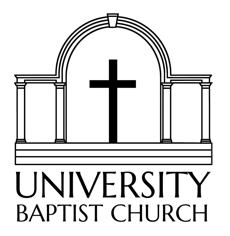 If you need a listening ear to chat with while you take a mental break from your studies, or want to pray with someone, feel free to wander up to the offices on the first floor and say hi! Our college & youth minister, Val Fisk, would love to meet you. Her office is past the volunteer desk and to the right, after you enter the office suite. You can also email her any questions you have about AQPTS at vfisk@universitybaptist.org. Please keep in mind the following guidelines as you join us for the Fall 2020 study hours. Before arriving: If you are feeling any symptoms related to COVID-19, please help us protect all our students, guests, and church members by staying home. Rooms are labeled with Crayola crayon color names – make note of your room color! You are welcome to reserve as much time as you need!  When signing up for a room, be sure to leave one half-hour block in between yourself and other visitors so that there is time for us to make sure every room is properly sanitized. If you realize you are not going to need some of your reserved time, please remove your name from that slot so that others know it is available. When you are here: Please enter via the handicap accessible doors in the back parking lot (opposite end from The Graduate Hotel – look for the AQPTS sign). Press the call button and a staff member will buzz you in – just tell us that you’re here to study! We ask that if at all possible, you walk to the church. But if you do need to park in our lot, park in the front, grab a yellow parking pass from the folder on the wall just inside the door, and set that on your dashboard. Please keep it for the semester! Signs will be posted directing you to the study rooms once you are inside. Please wear a mask any time you are in the shared building areas (hallways, bathrooms, kitchen, etc.). If you need a mask, we have masks sewn by our church members available in the foyer on the first floor. Feel free to grab one! Once you have found your reserved room, you are welcome to remove your mask while in that personal study space. Please put your mask back on before leaving that room. Use headphones for your Zoom calls and listening to music. Respect other students by keeping noise levels low. The kitchen in the Fellowship Hall has a Keurig (coffee, tea, and cocoa) and snacks on the counter, as well as bottled water, sparkling water, and cream in the fridge. If you have requests you would like to see on the snack table or in the fridge, you can shoot those to Val at vfisk@universitybaptist.org – she will do her best to have them appear in the rotation for you! Sanitizers and towels are provided on tables in the Fellowship Hall. Please wipe down your table and chair before you leave. 